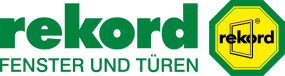 Überschrift:
Fenster ist nicht gleich FensterUnterüberschrift:
Individualität ist beim heimischen Naturkino TrumpfAnlauf:Artikeltext:
Fenster sind für viele Haus- und Wohnungsbesitzer eine Selbstverständlichkeit – sie lassen Licht und Luft herein und sorgen für Sicherheit, Komfort und schützen die Hausbewohner vor Wind und Wetter. Dass aber sage und schreibe 95 Prozent aller in Deutschland produzierten Fenster individuell nach Kundenwunsch und passend zur jeweiligen Raumsituation gefertigt werden, weiß kaum jemand. Die Fenster- und Fassadenbranche ist darauf spezialisiert, jede mögliche Art und Form von Fenstern, Haustüren und Fassadenelementen herzustellen. So abwechslungsreich wie die heutige Architektur ist auch der moderne Fensterbau.Ein durchschnittliches Fenster besteht bei einer einfachen Ausführung mit Blendrahmen, Flügel, Verglasung, Glasleisten, Beschlägen, Schrauben und weiteren Zubehörteilen bereits aus rund 60 Einzelteilen, die alle miteinander perfekt harmonieren müssen. Nur fünf Prozent aller Fenster in Deutschland werden fertig zum Kauf angeboten: Gefragt sind individuelle, zu Haus oder Wohnung passende Maße, Aufteilungen und Ausstattungen, die extra angefertigt werden müssen. Übersetzt heißt das: Man geht nicht in den Laden, um ein fertiges Fenster zu kaufen, sondern man bestellt es und es wird den eigenen Bedürfnissen und Vorstellungen entsprechend mit viel technischem Know-how gefertigt. Das gilt sowohl für den modernen Haus- und Wohnungsbau als auch für Modernisierungsmaßnahmen bis hin zum Denkmalschutz, bei dem häufig Fenster mit Sprossen eingesetzt werden. (Fast) alle Farben und Formen sind möglichDas einheitliche Aussehen früherer Zeiten ist längst passé: Heute werden Gebäude von Jahr zu Jahr schicker und einzigartiger. Während Fenster früher eher einen Schießscharten ähnlichen Charakter hatten, sind heute lichtdurchflutete Räume und dementsprechend hohe Glasanteile gefragt. Die Möglichkeiten, die der Fensterbauer anbietet, sind dabei wirklich mannigfaltig. Bodentiefe Fenster sind ebenso machbar, wie Ganzglasecken, große Hebe-Schiebe-Türen, einzigartige Rundfenster mit kleinen oder großen Durchmessern, Schrägelemente im Dach oder auch der klassische Wintergarten, der heute in vielen Farben und Formen daherkommt. Apropos Farben: Nicht nur die Formgebung lässt sich nach den eigenen Bedürfnissen bestimmen, auch farbige Akzente sind bei Fenstern und Fassaden gefragt. Angefertigt werden können heute Fenster und Türen aus unterschiedlichen Materialien und mit reizvollen Oberflächen. Fenster und Türen aus Holz und Kunststoff – fast alles ist machbar. Fenster und Haustüren bieten zahlreiche AusstattungsvariantenDer Einsatz von unterschiedlichen Gläsern, die Maßstäbe in Sachen Sicherheit, Schallschutz, Sonnenschutz und Wärmedämmung setzen, ist heute im Fenster- und Haustürenbau Gang und Gäbe. Verschiedene Beschläge mit individuellen Fähigkeiten in Sachen Einbruchhemmung sowie wirksame Beschattungen und Lüftungsvarianten für jeden erdenklichen Einsatzzweck runden das riesige Angebot ab. Man sieht also: Es ist wirklich bemerkenswert, wie viel Know-how und ausgefeilte Technik in so einem individuellen, viereckigen Naturkino steckt, das nach persönlichen Vorgaben hergestellt wird. All diese Möglichkeiten bietet die deutsche Fenster- und Fassadenbranche dem modernen Bauherrn.Anschrift:
rekord-fenster+türen GmbH & Co. KG
Werksausstellung
Itzehoer Straße 10
25578 Dägeling
Tel.: 0 48 21 / 84 00
E-Mail: info@rekord.de
www.rekord.de
